ЗРАЗОКзаповнення Уточнюючої декларації торговцем цінними паперами ТОВ «ТЦП» (податковим агентом) щодо операцій з фінансовими інструментами, в тому числі облігаціями підприємствДодатки на 4 арк. Інформація, наведена в Уточнюючій декларації та додатках до неї, є достовірною.Цей розділ Уточнюючої декларації заповнюється посадовими (службовими) особами територіального органу Міністерства доходів і зборів України_________________________________________________1 Зазначається фізичними особами, які через свої релігійні переконання відмовляються від прийняття реєстраційного номера облікової картки платника податків та повідомили про це відповідний орган державної податкової служби і мають відмітку у паспорті.2 Зазначається одна із наявних ліцензій на провадження професійної діяльності на фондовому ринку - діяльності з торгівлі цінними паперами.3 Назва країни резиденції нерезидента українською мовою та код зазначаються відповідно до класифікатора держав світу.4 Зазначається згідно пунктів 11 та 12 глави 1 розділу ІІ Порядку заповнення граф звітності з особливого податку на операції з відчуження цінних паперів та операцій з деривативами.5 Різниця розраховується шляхом віднімання від уточнюючої суми раніше задекларованої суми.6  За первинними бухгалтерськими документами.Відмітка про одержання паперової форми(штамп територіального органу Міністерства доходів і зборів України)Дата реєстрації:Реєстраційний номер:1УТОЧНЮЮЧА ДЕКЛАРАЦІЯз особливого податку на операції з відчуження цінних паперів та операцій з деривативами013VУточнююча2Звітний (податковий) період,  який уточнюєтьсяЗвітний (податковий) період,  який уточнюєтьсяЗвітний (податковий) період,  який уточнюєтьсяЗвітний (податковий) період,  який уточнюєтьсяЗвітний (податковий) період,  який уточнюєтьсяЗвітний (податковий) період,  який уточнюється200113311111111112Звітний (податковий) період,  який уточнюєтьсяЗвітний (податковий) період,  який уточнюєтьсяЗвітний (податковий) період,  який уточнюєтьсяЗвітний (податковий) період,  який уточнюєтьсяЗвітний (податковий) період,  який уточнюєтьсяЗвітний (податковий) період,  який уточнюється(рік)(рік)(рік)(рік)(рік)(рік)(рік)(квартал)(квартал)(квартал)(квартал)(квартал)(квартал)(квартал)(квартал)(квартал)(квартал)3Повне найменування (для юридичної особи та постійного представництва нерезидента) / прізвище, ім’я, по батькові (для фізичної особи) Повне найменування (для юридичної особи та постійного представництва нерезидента) / прізвище, ім’я, по батькові (для фізичної особи) Повне найменування (для юридичної особи та постійного представництва нерезидента) / прізвище, ім’я, по батькові (для фізичної особи) Повне найменування (для юридичної особи та постійного представництва нерезидента) / прізвище, ім’я, по батькові (для фізичної особи) Повне найменування (для юридичної особи та постійного представництва нерезидента) / прізвище, ім’я, по батькові (для фізичної особи) Повне найменування (для юридичної особи та постійного представництва нерезидента) / прізвище, ім’я, по батькові (для фізичної особи) Товариство з обмеженою відповідальністю «ТЦП»Товариство з обмеженою відповідальністю «ТЦП»Товариство з обмеженою відповідальністю «ТЦП»Товариство з обмеженою відповідальністю «ТЦП»Товариство з обмеженою відповідальністю «ТЦП»Товариство з обмеженою відповідальністю «ТЦП»Товариство з обмеженою відповідальністю «ТЦП»Товариство з обмеженою відповідальністю «ТЦП»Товариство з обмеженою відповідальністю «ТЦП»Товариство з обмеженою відповідальністю «ТЦП»Товариство з обмеженою відповідальністю «ТЦП»Товариство з обмеженою відповідальністю «ТЦП»Товариство з обмеженою відповідальністю «ТЦП»Товариство з обмеженою відповідальністю «ТЦП»Товариство з обмеженою відповідальністю «ТЦП»Товариство з обмеженою відповідальністю «ТЦП»Товариство з обмеженою відповідальністю «ТЦП»Товариство з обмеженою відповідальністю «ТЦП»Товариство з обмеженою відповідальністю «ТЦП»Товариство з обмеженою відповідальністю «ТЦП»Товариство з обмеженою відповідальністю «ТЦП»Товариство з обмеженою відповідальністю «ТЦП»Товариство з обмеженою відповідальністю «ТЦП»Товариство з обмеженою відповідальністю «ТЦП»Товариство з обмеженою відповідальністю «ТЦП»Товариство з обмеженою відповідальністю «ТЦП»Товариство з обмеженою відповідальністю «ТЦП»Товариство з обмеженою відповідальністю «ТЦП»4Платник податку (податковий агент):Платник податку (податковий агент):Платник податку (податковий агент):Платник податку (податковий агент):Платник податку (податковий агент):Платник податку (податковий агент):Платник податку (податковий агент):Платник податку (податковий агент):Платник податку (податковий агент):Платник податку (податковий агент):Платник податку (податковий агент):Платник податку (податковий агент):Платник податку (податковий агент):Платник податку (податковий агент):Платник податку (податковий агент):Платник податку (податковий агент):Платник податку (податковий агент):Платник податку (податковий агент):Платник податку (податковий агент):Платник податку (податковий агент):Платник податку (податковий агент):Платник податку (податковий агент):Платник податку (податковий агент):Платник податку (податковий агент):Платник податку (податковий агент):Платник податку (податковий агент):Платник податку (податковий агент):Платник податку (податковий агент):Платник податку (податковий агент):Платник податку (податковий агент):Платник податку (податковий агент):Платник податку (податковий агент):Платник податку (податковий агент):Платник податку (податковий агент):4.1Код за ЄДРПОУ юридичної особиКод за ЄДРПОУ юридичної особиКод за ЄДРПОУ юридичної особиКод за ЄДРПОУ юридичної особиКод за ЄДРПОУ юридичної особиКод за ЄДРПОУ юридичної особи11122223333344445555666777884.2Постійне представництво нерезидента (податковий номер)Постійне представництво нерезидента (податковий номер)Постійне представництво нерезидента (податковий номер)Постійне представництво нерезидента (податковий номер)Постійне представництво нерезидента (податковий номер)Постійне представництво нерезидента (податковий номер)4.3Код нерезидентаКод нерезидентаКод нерезидентаКод нерезидентаКод нерезидентаКод нерезидента4.4Фізична особа (реєстраційний номер облікової картки платника податку або серія та номер паспорта1)Фізична особа (реєстраційний номер облікової картки платника податку або серія та номер паспорта1)Фізична особа (реєстраційний номер облікової картки платника податку або серія та номер паспорта1)Фізична особа (реєстраційний номер облікової картки платника податку або серія та номер паспорта1)Фізична особа (реєстраційний номер облікової картки платника податку або серія та номер паспорта1)Фізична особа (реєстраційний номер облікової картки платника податку або серія та номер паспорта1)5Реквізити ліцензії на провадження професійної діяльності на фондовому ринку (серія, номер) (для юридичної особи)2Реквізити ліцензії на провадження професійної діяльності на фондовому ринку (серія, номер) (для юридичної особи)2Реквізити ліцензії на провадження професійної діяльності на фондовому ринку (серія, номер) (для юридичної особи)2Реквізити ліцензії на провадження професійної діяльності на фондовому ринку (серія, номер) (для юридичної особи)2Реквізити ліцензії на провадження професійної діяльності на фондовому ринку (серія, номер) (для юридичної особи)2Реквізити ліцензії на провадження професійної діяльності на фондовому ринку (серія, номер) (для юридичної особи)2ААААНННН6665555444433322211166Податкова адреса  платника податку:Київська обл., м. Київ, Шевченківський район, вул. Шевченка, корп.1 буд.2, оф. 3 (область, місто (селище), район, вулиця, корпус, будинок, квартира)Податкова адреса  платника податку:Київська обл., м. Київ, Шевченківський район, вул. Шевченка, корп.1 буд.2, оф. 3 (область, місто (селище), район, вулиця, корпус, будинок, квартира)Податкова адреса  платника податку:Київська обл., м. Київ, Шевченківський район, вул. Шевченка, корп.1 буд.2, оф. 3 (область, місто (селище), район, вулиця, корпус, будинок, квартира)Податкова адреса  платника податку:Київська обл., м. Київ, Шевченківський район, вул. Шевченка, корп.1 буд.2, оф. 3 (область, місто (селище), район, вулиця, корпус, будинок, квартира)Податкова адреса  платника податку:Київська обл., м. Київ, Шевченківський район, вул. Шевченка, корп.1 буд.2, оф. 3 (область, місто (селище), район, вулиця, корпус, будинок, квартира)Поштовий індексПоштовий індексПоштовий індексПоштовий індексПоштовий індексПоштовий індексПоштовий індексПоштовий індексПоштовий індексПоштовий індексПоштовий індексПоштовий індексПоштовий індексПоштовий індекс01010101010101010101010101010101010101010101010101010101010101010101010101010101010166Податкова адреса  платника податку:Київська обл., м. Київ, Шевченківський район, вул. Шевченка, корп.1 буд.2, оф. 3 (область, місто (селище), район, вулиця, корпус, будинок, квартира)Податкова адреса  платника податку:Київська обл., м. Київ, Шевченківський район, вул. Шевченка, корп.1 буд.2, оф. 3 (область, місто (селище), район, вулиця, корпус, будинок, квартира)Податкова адреса  платника податку:Київська обл., м. Київ, Шевченківський район, вул. Шевченка, корп.1 буд.2, оф. 3 (область, місто (селище), район, вулиця, корпус, будинок, квартира)Податкова адреса  платника податку:Київська обл., м. Київ, Шевченківський район, вул. Шевченка, корп.1 буд.2, оф. 3 (область, місто (селище), район, вулиця, корпус, будинок, квартира)Податкова адреса  платника податку:Київська обл., м. Київ, Шевченківський район, вул. Шевченка, корп.1 буд.2, оф. 3 (область, місто (селище), район, вулиця, корпус, будинок, квартира)Телефон	(044) 111-22-33Телефон	(044) 111-22-33Телефон	(044) 111-22-33Телефон	(044) 111-22-33Телефон	(044) 111-22-33Телефон	(044) 111-22-33Телефон	(044) 111-22-33Телефон	(044) 111-22-33Телефон	(044) 111-22-33Телефон	(044) 111-22-33Телефон	(044) 111-22-33Телефон	(044) 111-22-33Телефон	(044) 111-22-33Телефон	(044) 111-22-33Телефон	(044) 111-22-33Телефон	(044) 111-22-33Телефон	(044) 111-22-33Телефон	(044) 111-22-33Телефон	(044) 111-22-33Телефон	(044) 111-22-33Телефон	(044) 111-22-33Телефон	(044) 111-22-33Телефон	(044) 111-22-33Телефон	(044) 111-22-33Телефон	(044) 111-22-33Телефон	(044) 111-22-33Телефон	(044) 111-22-33Телефон	(044) 111-22-3366Податкова адреса  платника податку:Київська обл., м. Київ, Шевченківський район, вул. Шевченка, корп.1 буд.2, оф. 3 (область, місто (селище), район, вулиця, корпус, будинок, квартира)Податкова адреса  платника податку:Київська обл., м. Київ, Шевченківський район, вул. Шевченка, корп.1 буд.2, оф. 3 (область, місто (селище), район, вулиця, корпус, будинок, квартира)Податкова адреса  платника податку:Київська обл., м. Київ, Шевченківський район, вул. Шевченка, корп.1 буд.2, оф. 3 (область, місто (селище), район, вулиця, корпус, будинок, квартира)Податкова адреса  платника податку:Київська обл., м. Київ, Шевченківський район, вул. Шевченка, корп.1 буд.2, оф. 3 (область, місто (селище), район, вулиця, корпус, будинок, квартира)Податкова адреса  платника податку:Київська обл., м. Київ, Шевченківський район, вул. Шевченка, корп.1 буд.2, оф. 3 (область, місто (селище), район, вулиця, корпус, будинок, квартира)ФаксФаксФаксФаксФаксФаксФаксФаксФаксФаксФаксФакс(044) 111-22-34(044) 111-22-34(044) 111-22-34(044) 111-22-34(044) 111-22-34(044) 111-22-34(044) 111-22-34(044) 111-22-34(044) 111-22-34(044) 111-22-34(044) 111-22-34(044) 111-22-34(044) 111-22-34(044) 111-22-34(044) 111-22-34(044) 111-22-3466Податкова адреса  платника податку:Київська обл., м. Київ, Шевченківський район, вул. Шевченка, корп.1 буд.2, оф. 3 (область, місто (селище), район, вулиця, корпус, будинок, квартира)Податкова адреса  платника податку:Київська обл., м. Київ, Шевченківський район, вул. Шевченка, корп.1 буд.2, оф. 3 (область, місто (селище), район, вулиця, корпус, будинок, квартира)Податкова адреса  платника податку:Київська обл., м. Київ, Шевченківський район, вул. Шевченка, корп.1 буд.2, оф. 3 (область, місто (селище), район, вулиця, корпус, будинок, квартира)Податкова адреса  платника податку:Київська обл., м. Київ, Шевченківський район, вул. Шевченка, корп.1 буд.2, оф. 3 (область, місто (селище), район, вулиця, корпус, будинок, квартира)Податкова адреса  платника податку:Київська обл., м. Київ, Шевченківський район, вул. Шевченка, корп.1 буд.2, оф. 3 (область, місто (селище), район, вулиця, корпус, будинок, квартира)E-mailE-mailE-mailE-mailE-mailE-mailE-mailE-mailE-mailE-mailtcp@mail.comtcp@mail.comtcp@mail.comtcp@mail.comtcp@mail.comtcp@mail.comtcp@mail.comtcp@mail.comtcp@mail.comtcp@mail.comtcp@mail.comtcp@mail.comtcp@mail.comtcp@mail.comtcp@mail.comtcp@mail.comtcp@mail.comtcp@mail.comНазва країни резиденції нерезидента3Назва країни резиденції нерезидента3Назва країни резиденції нерезидента3Назва країни резиденції нерезидента3Назва країни резиденції нерезидента3Код країни резиденції нерезидента3Код країни резиденції нерезидента3Код країни резиденції нерезидента3Код країни резиденції нерезидента3Код країни резиденції нерезидента3Код країни резиденції нерезидента3Код країни резиденції нерезидента3Код країни резиденції нерезидента3Код країни резиденції нерезидента3Код країни резиденції нерезидента3Код країни резиденції нерезидента3Код країни резиденції нерезидента3Код країни резиденції нерезидента3Код країни резиденції нерезидента3Код країни резиденції нерезидента3Код країни резиденції нерезидента3Код країни резиденції нерезидента3Код країни резиденції нерезидента3Код країни резиденції нерезидента3Код країни резиденції нерезидента3Код країни резиденції нерезидента3Код країни резиденції нерезидента3Код країни резиденції нерезидента3Код країни резиденції нерезидента3Код країни резиденції нерезидента3Код країни резиденції нерезидента3Код країни резиденції нерезидента3Код країни резиденції нерезидента3___________________________________________________________________________________________________________________________________________________________________________________________________Код країни резиденції нерезидента3Код країни резиденції нерезидента3Код країни резиденції нерезидента3Код країни резиденції нерезидента3Код країни резиденції нерезидента3Код країни резиденції нерезидента3Код країни резиденції нерезидента3Код країни резиденції нерезидента3Код країни резиденції нерезидента3Код країни резиденції нерезидента3Код країни резиденції нерезидента3Код країни резиденції нерезидента3Код країни резиденції нерезидента3Код країни резиденції нерезидента3Код країни резиденції нерезидента3Код країни резиденції нерезидента3Код країни резиденції нерезидента3Код країни резиденції нерезидента3Код країни резиденції нерезидента3Код країни резиденції нерезидента3Код країни резиденції нерезидента3Код країни резиденції нерезидента3Код країни резиденції нерезидента3Код країни резиденції нерезидента3Код країни резиденції нерезидента3Код країни резиденції нерезидента3Код країни резиденції нерезидента3Код країни резиденції нерезидента3777Найменування територіального органу Міністерства доходів і зборів України, до якого подається Уточнююча Декларація: Державна податкова інспекція у Шевченківському районі Головного управління Міндоходів Найменування територіального органу Міністерства доходів і зборів України, до якого подається Уточнююча Декларація: Державна податкова інспекція у Шевченківському районі Головного управління Міндоходів Найменування територіального органу Міністерства доходів і зборів України, до якого подається Уточнююча Декларація: Державна податкова інспекція у Шевченківському районі Головного управління Міндоходів Найменування територіального органу Міністерства доходів і зборів України, до якого подається Уточнююча Декларація: Державна податкова інспекція у Шевченківському районі Головного управління Міндоходів Найменування територіального органу Міністерства доходів і зборів України, до якого подається Уточнююча Декларація: Державна податкова інспекція у Шевченківському районі Головного управління Міндоходів Найменування територіального органу Міністерства доходів і зборів України, до якого подається Уточнююча Декларація: Державна податкова інспекція у Шевченківському районі Головного управління Міндоходів Найменування територіального органу Міністерства доходів і зборів України, до якого подається Уточнююча Декларація: Державна податкова інспекція у Шевченківському районі Головного управління Міндоходів Найменування територіального органу Міністерства доходів і зборів України, до якого подається Уточнююча Декларація: Державна податкова інспекція у Шевченківському районі Головного управління Міндоходів Найменування територіального органу Міністерства доходів і зборів України, до якого подається Уточнююча Декларація: Державна податкова інспекція у Шевченківському районі Головного управління Міндоходів Найменування територіального органу Міністерства доходів і зборів України, до якого подається Уточнююча Декларація: Державна податкова інспекція у Шевченківському районі Головного управління Міндоходів Найменування територіального органу Міністерства доходів і зборів України, до якого подається Уточнююча Декларація: Державна податкова інспекція у Шевченківському районі Головного управління Міндоходів Найменування територіального органу Міністерства доходів і зборів України, до якого подається Уточнююча Декларація: Державна податкова інспекція у Шевченківському районі Головного управління Міндоходів Найменування територіального органу Міністерства доходів і зборів України, до якого подається Уточнююча Декларація: Державна податкова інспекція у Шевченківському районі Головного управління Міндоходів Найменування територіального органу Міністерства доходів і зборів України, до якого подається Уточнююча Декларація: Державна податкова інспекція у Шевченківському районі Головного управління Міндоходів Найменування територіального органу Міністерства доходів і зборів України, до якого подається Уточнююча Декларація: Державна податкова інспекція у Шевченківському районі Головного управління Міндоходів Найменування територіального органу Міністерства доходів і зборів України, до якого подається Уточнююча Декларація: Державна податкова інспекція у Шевченківському районі Головного управління Міндоходів Найменування територіального органу Міністерства доходів і зборів України, до якого подається Уточнююча Декларація: Державна податкова інспекція у Шевченківському районі Головного управління Міндоходів Найменування територіального органу Міністерства доходів і зборів України, до якого подається Уточнююча Декларація: Державна податкова інспекція у Шевченківському районі Головного управління Міндоходів Найменування територіального органу Міністерства доходів і зборів України, до якого подається Уточнююча Декларація: Державна податкова інспекція у Шевченківському районі Головного управління Міндоходів Найменування територіального органу Міністерства доходів і зборів України, до якого подається Уточнююча Декларація: Державна податкова інспекція у Шевченківському районі Головного управління Міндоходів Найменування територіального органу Міністерства доходів і зборів України, до якого подається Уточнююча Декларація: Державна податкова інспекція у Шевченківському районі Головного управління Міндоходів Найменування територіального органу Міністерства доходів і зборів України, до якого подається Уточнююча Декларація: Державна податкова інспекція у Шевченківському районі Головного управління Міндоходів Найменування територіального органу Міністерства доходів і зборів України, до якого подається Уточнююча Декларація: Державна податкова інспекція у Шевченківському районі Головного управління Міндоходів Найменування територіального органу Міністерства доходів і зборів України, до якого подається Уточнююча Декларація: Державна податкова інспекція у Шевченківському районі Головного управління Міндоходів Найменування територіального органу Міністерства доходів і зборів України, до якого подається Уточнююча Декларація: Державна податкова інспекція у Шевченківському районі Головного управління Міндоходів Найменування територіального органу Міністерства доходів і зборів України, до якого подається Уточнююча Декларація: Державна податкова інспекція у Шевченківському районі Головного управління Міндоходів Найменування територіального органу Міністерства доходів і зборів України, до якого подається Уточнююча Декларація: Державна податкова інспекція у Шевченківському районі Головного управління Міндоходів Найменування територіального органу Міністерства доходів і зборів України, до якого подається Уточнююча Декларація: Державна податкова інспекція у Шевченківському районі Головного управління Міндоходів Найменування територіального органу Міністерства доходів і зборів України, до якого подається Уточнююча Декларація: Державна податкова інспекція у Шевченківському районі Головного управління Міндоходів Найменування територіального органу Міністерства доходів і зборів України, до якого подається Уточнююча Декларація: Державна податкова інспекція у Шевченківському районі Головного управління Міндоходів Найменування територіального органу Міністерства доходів і зборів України, до якого подається Уточнююча Декларація: Державна податкова інспекція у Шевченківському районі Головного управління Міндоходів Найменування територіального органу Міністерства доходів і зборів України, до якого подається Уточнююча Декларація: Державна податкова інспекція у Шевченківському районі Головного управління Міндоходів Найменування територіального органу Міністерства доходів і зборів України, до якого подається Уточнююча Декларація: Державна податкова інспекція у Шевченківському районі Головного управління Міндоходів Код операціїКод операціїПоказникиКод показника додаткаСума, грнСума, грнСума, грнКод операціїКод операціїПоказникиКод показника додатказадекларо-вана4уточнюючарізниця5(графа 5 – графа 4) (+/-)11234561.1.Операції з відчуження цінних паперів:хххх1.11.1за біржовими операціями за ставкою 0 відсотківДля графи 4: УД1 (гр. 16 підрозділу 1.1 розділу 1 (тип розрахунку 011(012)) + гр. 16 підрозділу 2.1 розділу 2 (тип розрахунку 011(012))); для графи 5: УД1 (гр.16 підрозділу 1.1 розділу 1 (тип розрахунку 013)) + гр.16 підрозділу 2.1 розділу 2 (тип розрахунку 013))50 00052 0002 0001.21.2За позабіржовими операціями, з них: (рядки 1.2.1 + 1.2.2)х10 00010 00001.2.11.2.1за ставкою 0,1 відсоткаДля графи 4: УД2 (гр. 16 підрозділу 1.1 розділу 1 (тип розрахунку 011(012)) + гр. 16  підрозділу 2.1 розділу 2 (тип розрахунку 011(012))); для графи 5: УД2 (гр. 16 підрозділу 1.1 розділу 1 (тип розрахунку 013) + гр. 16 підрозділу 2.1 розділу 2 (тип розрахунку 013))10 000-10 0001.2.21.2.2за ставкою 1,5 відсоткаДля графи 4: УД2 (гр. 17 підрозділу 1.1 розділу 1 (тип розрахунку 011(012)) + гр. 17 підрозділу 2.1 розділу 2 (тип розрахунку 011(012))); для графи 5: УД2 (гр. 17 підрозділу 1.1 розділу 1 (тип розрахунку 013) + гр.17 підрозділу 2.1 розділу 2 (тип розрахунку 013))10 00010 00022Операції з деривативами:хххх2.12.1За біржовими операціями за ставкою 0 відсотківДля графи 4: УД1 (гр. 16 підрозділу 1.2 розділу 1 (тип розрахунку 011(012)) + гр. 16 підрозділу 2.2 розділу 2 (тип розрахунку 011(012))); для графи 5: УД1 (гр. 16 підрозділу 1.2 розділу 1 (тип розрахунку 013) + гр. 16 підрозділу 2.2 розділу 2 (тип розрахунку 013))9 5009 50002.22.2За позабіржовими операціями за ставкою 5 неоподатковуваних мінімумів доходів громадянДля графи 4: УД2 (гр. 18 підрозділу 1.2 розділу 1 (тип розрахунку 011(012)) + гр. 18 підрозділу 2.2 розділу 2 (тип розрахунку 011(012))); для графи 5: УД2 (гр. 18 підрозділу 1.2 розділу 1 (тип розрахунку 013) + гр. 18 підрозділу 2.2 розділу 2 (тип розрахунку 013))30 00032 0002 00033Коригування операцій з відчуження цінних паперів та операцій з деривативами (+/-):хххх3.13.1Сума збільшення (зменшення) за позабіржовими операціями з відчуження цінних паперів, у тому числі:(рядки 3.1.1+3.1.2) х10150х3.1.13.1.1за ставкою 0,1 відсоткаДля графи 4: УД2 (гр. 19 підрозділу 1.1 розділу 1 (тип розрахунку 011(012)) + гр. 19  підрозділу 2.1 розділу 2 (тип розрахунку 011(012))); для графи 5: УД2 (гр. 19 підрозділу 1.1 розділу 1 (тип розрахунку 013) + гр. 19 підрозділу 2.1 розділу 2 (тип розрахунку 013))10-103.1.23.1.2за ставкою 1,5 відсоткаДля графи 4: УД2 (гр. 20 підрозділу 1.1 розділу 1 (тип розрахунку 011(012)) + гр. 20  підрозділу 2.1 розділу 2 (тип розрахунку 011(012))); для графи 5: УД2 (гр. 20 підрозділу 1.1 розділу 1 (тип розрахунку 013) + гр. 20 підрозділу 2.1 розділу 2 (тип розрахунку 013))1501503.23.2Сума збільшення (зменшення) за позабіржовими операціями з деривативами за ставкою 5 неоподатковуваних мінімумів доходів громадянДля графи 4: УД2 (гр. 21 підрозділу 1.2 розділу 1 (тип розрахунку 011(012)) + гр. 21  підрозділу 2.2 розділу 2 (тип розрахунку 011(012))); для графи 5: УД2 (гр. 21 підрозділу 1.2 розділу 1 (тип розрахунку 013) + гр. 21 підрозділу 2.2 розділу 2 (тип розрахунку 013))255255044Уточнююча сума за операціями з підакцизними товарами (цінними паперами та деривативами), які не підлягають оподаткуванню6, у тому числі за операціями з:(рядок 4.1 + 4.2 + 4.3 + 4.4 + 4.5 + 4.6 + 4.7 + 4.8 + 4.9 + 4.10 + 4.11 + 4.12 + 4.13 + 4.14 + 4.15 + 4.16)х4.14.1державними цінними паперами х4.24.2муніципальними цінними паперамих4.34.3цінними паперами, гарантованими державоюх4.44.4цінними паперами, емітованими Національним банком Україних4.54.5цінними паперами, емітованими центральним органом виконавчої влади, що реалізує державну фінансову політикух4.64.6цінними паперами, емітованими Державною іпотечною установоюх4.74.7звичайними іпотечними облігаціями, емітованими фінансовою установою, більше ніж 50 відсотків корпоративних прав якої належить державі або державним  банкамх4.84.8інвестиційними сертифікатамих4.94.9сертифікатами фондів операцій з нерухомістюх4.104.10цільовими облігаціями підприємств, виконання зобов’язань за якими здійснюється шляхом передачі об’єкта (частини об’єкта) житлового будівництвах4.114.11фінансовими банківськими векселями, виданими як електронний документх4.124.12фінансовими казначейськими векселямих4.134.13згідно з підпунктом 213.2.4 пункту 213.2 розділу VI Податкового кодексу України (далі - Кодекс)х4.144.14згідно з підпунктом 213.2.5 пункту 213.2 статті 213 розділу VI Кодексух4.154.15згідно з підпунктом 213.2.6 пункту 213.2 статті 213 розділу VI Кодексух4.164.16згідно з підпунктом 213.2.7 пункту 213.2 статті 213 розділу VI Кодексух55Сума, яка підлягає сплаті до бюджету за операціями, у тому числі:(рядки 5.1 + 5.2) ххх1405.15.1з відчуження цінних паперів(рядки 3.1.1 + 3.1.2) ххх1405.25.2з деривативами(рядок 3.2) хххСума штрафу при відображенні недоплати у складі Уточнюючої декларації, що подається за звітний (податковий) період, наступний за періодом, у якому виявлено факт заниження податкового зобов’язання (сума різниці рядків (3.1.1 + 3.1.2 + 3.2) х 3%)Сума штрафу при відображенні недоплати у складі Уточнюючої декларації, що подається за звітний (податковий) період, наступний за періодом, у якому виявлено факт заниження податкового зобов’язання (сума різниці рядків (3.1.1 + 3.1.2 + 3.2) х 3%)Сума штрафу при відображенні недоплати у складі Уточнюючої декларації, що подається за звітний (податковий) період, наступний за періодом, у якому виявлено факт заниження податкового зобов’язання (сума різниці рядків (3.1.1 + 3.1.2 + 3.2) х 3%)Сума штрафу при відображенні недоплати у складі Уточнюючої декларації, що подається за звітний (податковий) період, наступний за періодом, у якому виявлено факт заниження податкового зобов’язання (сума різниці рядків (3.1.1 + 3.1.2 + 3.2) х 3%)Сума штрафу при відображенні недоплати у складі Уточнюючої декларації, що подається за звітний (податковий) період, наступний за періодом, у якому виявлено факт заниження податкового зобов’язання (сума різниці рядків (3.1.1 + 3.1.2 + 3.2) х 3%)4,24,2Доповнення до Уточнюючої декларації (заповнюється і подається відповідно до пункту 46.4 статті 46 глави 2 розділу ІІ Кодексу)Доповнення до Уточнюючої декларації (заповнюється і подається відповідно до пункту 46.4 статті 46 глави 2 розділу ІІ Кодексу)Доповнення до Уточнюючої декларації (заповнюється і подається відповідно до пункту 46.4 статті 46 глави 2 розділу ІІ Кодексу)Доповнення до Уточнюючої декларації (заповнюється і подається відповідно до пункту 46.4 статті 46 глави 2 розділу ІІ Кодексу)Доповнення до Уточнюючої декларації (заповнюється і подається відповідно до пункту 46.4 статті 46 глави 2 розділу ІІ Кодексу)Доповнення до Уточнюючої декларації (заповнюється і подається відповідно до пункту 46.4 статті 46 глави 2 розділу ІІ Кодексу)Доповнення до Уточнюючої декларації (заповнюється і подається відповідно до пункту 46.4 статті 46 глави 2 розділу ІІ Кодексу)№ з/п                                                          Зміст доповненняЗміст доповненняЗміст доповненняЗміст доповненняЗміст доповненняЗміст доповненняНаявність додатківУД1УД2Наявність додатківVVКерівник (уповноважена особа) /фізична особа (представник)Іванов І. І.(ініціали та прізвище) 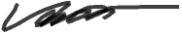 __________(підпис)(реєстраційний номер облікової картки платника податку або серія та номер паспорта1)М. П.Головний бухгалтер (уповноважена особа з ведення бухгалтерського обліку)Маркова М. Г. (ініціали та прізвище)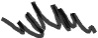 _______(підпис) Дата подання Уточнюючої декларації «28» травня  2013рокуВідмітка про внесення даних до електронної бази податкової звітності „___” ___________ 20 __ рокуВідмітка про внесення даних до електронної бази податкової звітності „___” ___________ 20 __ рокуВідмітка про внесення даних до електронної бази податкової звітності „___” ___________ 20 __ року(посадова (службова) особа територіального органу Міністерства доходів і зборів України  (підпис, ініціали,  прізвище)(посадова (службова) особа територіального органу Міністерства доходів і зборів України  (підпис, ініціали,  прізвище)(посадова (службова) особа територіального органу Міністерства доходів і зборів України  (підпис, ініціали,  прізвище)За результатами камеральної перевірки Уточнюючої декларації (потрібне позначити)За результатами камеральної перевірки Уточнюючої декларації (потрібне позначити)За результатами камеральної перевірки Уточнюючої декларації (потрібне позначити)порушень (помилок) не виявленоскладено акт від „___” ________ 20__ року №_____„____” ___________ 20__ року „____” ___________ 20__ року  (посадова (службова) особа територіального органу Міністерства доходів і зборів України  (підпис, ініціали, прізвище)